Text Row 1Text Row 2Text Row 3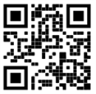 Please ScanQR Code BelowTo OrderPlease ScanQR Code BelowTo OrderPlease ScanQR Code BelowTo OrderPlease ScanQR Code BelowTo OrderPlease ScanQR Code BelowTo OrderPlease ScanQR Code BelowTo OrderPlease ScanQR Code BelowTo OrderPlease ScanQR Code BelowTo OrderPlease ScanQR Code BelowTo OrderPlease ScanQR Code BelowTo OrderPlease ScanQR Code BelowTo OrderPlease ScanQR Code BelowTo OrderPlease ScanQR Code BelowTo OrderPlease ScanQR Code BelowTo OrderPlease ScanQR Code BelowTo OrderPlease ScanQR Code BelowTo OrderPlease ScanQR Code BelowTo OrderPlease ScanQR Code BelowTo OrderPlease ScanQR Code BelowTo OrderPlease ScanQR Code BelowTo OrderPlease ScanQR Code BelowTo OrderPlease ScanQR Code BelowTo OrderPlease ScanQR Code BelowTo Order